3. melléklet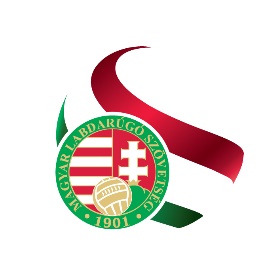 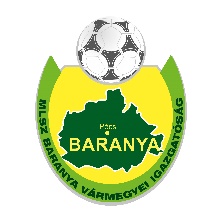 MAGYAR LABDARÚGÓ SZÖVETSÉGBARANYA VÁRMEGYEI IGAZGATÓSÁGPÉCSI  ISKOLAI  BAJNOKSÁG (PIB)Pécsi Iskolai Kispályás Labdarúgó Bajnokság – 2023-2024Törvényes képviselő hozzájárulási nyilatkozataAlulírott, ….……………………….…………..(szülő neve) (Anyja neve: ………………..……………………. Lakcím……..……………….…………………………….
Szem. ig. szám: ……….…...…………), mint ……………………….…..………………..(kiskorú neve) (Anyja neve: ………………………............, Születési hely:…………………………. Születési idő: ………………………...) kiskorú személy törvényes képviselője, aláírásommal tudomásul veszem és hozzájárulok ahhoz, hogy a fent nevezett kiskorú személy saját felelősségére részt vegyen a 
PÉCSI ISKOLAI BAJNOKSÁG – 2023-2024 tornáin.Kelt:……………….., 2023.…….……hó………nap………………………..………….…..	…………..………………………………	 a kiskorú aláírása	a kiskorú törvényes képviselőjének aláírásaKelt, mint fent az alábbi Tanúk előtt: 1. tanú Név: …………..................................		Lakcím: ……………………………..……………….Személyi okmány típusa és száma: …………………………………..  Aláírás: …………………….. 2. tanú Név: …………..................................		Lakcím: ……………………………..……………….Személyi okmány típusa és száma: …………………………………..  Aláírás: …………………….. 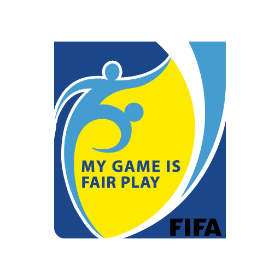 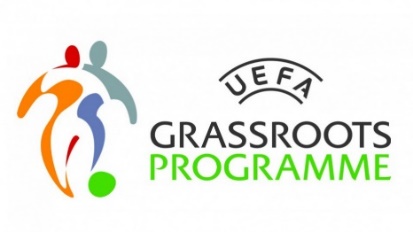 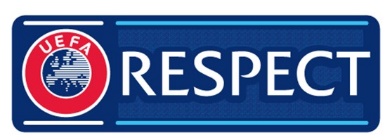 